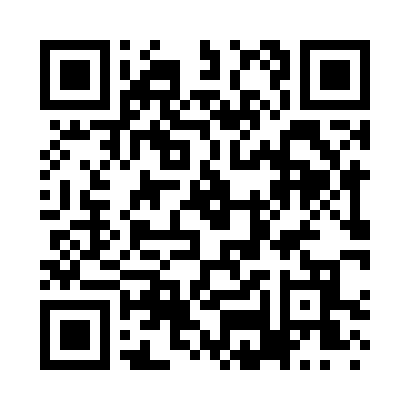 Prayer times for Credit River, Minnesota, USAMon 1 Jul 2024 - Wed 31 Jul 2024High Latitude Method: Angle Based RulePrayer Calculation Method: Islamic Society of North AmericaAsar Calculation Method: ShafiPrayer times provided by https://www.salahtimes.comDateDayFajrSunriseDhuhrAsrMaghribIsha1Mon3:395:321:185:269:0310:562Tue3:405:331:185:269:0210:563Wed3:405:341:185:269:0210:554Thu3:415:341:185:269:0210:545Fri3:435:351:185:269:0110:546Sat3:445:361:185:269:0110:537Sun3:455:361:195:269:0110:528Mon3:465:371:195:269:0010:519Tue3:475:381:195:269:0010:5010Wed3:485:391:195:268:5910:4911Thu3:505:391:195:268:5910:4812Fri3:515:401:195:268:5810:4713Sat3:525:411:195:268:5710:4614Sun3:545:421:205:258:5710:4515Mon3:555:431:205:258:5610:4316Tue3:575:441:205:258:5510:4217Wed3:585:451:205:258:5410:4118Thu4:005:461:205:258:5310:3919Fri4:015:471:205:258:5310:3820Sat4:035:481:205:248:5210:3621Sun4:045:491:205:248:5110:3522Mon4:065:501:205:248:5010:3323Tue4:075:511:205:238:4910:3224Wed4:095:521:205:238:4810:3025Thu4:115:531:205:238:4710:2926Fri4:125:541:205:228:4610:2727Sat4:145:551:205:228:4510:2528Sun4:155:561:205:228:4310:2429Mon4:175:571:205:218:4210:2230Tue4:195:581:205:218:4110:2031Wed4:205:591:205:208:4010:18